	Obecní úřad Vernířovice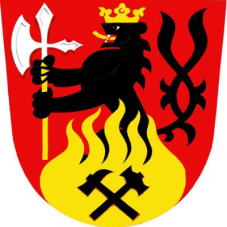                                Vernířovice 53	788 15 Velké LosinyVolby do zastupitelstev krajů konané ve dnech 2. a 3. října 2020Stanovení minimálního počtu členů okrskové volební komiseNa základě § 15 odst. 1 písm. c) zákona č. 130/2000 Sb., o volbách do zastupitelstev krajů a o změně některých zákonů, ve znění pozdějších předpisů (dále jen „zákon“)starostka obce Vernířovicestanovíminimální počet členů okrskové volební komiseVolební okrsek č. 1                5 členůVernířovice 3. 8.2020                                                                            Bohumila Hojgrová                                                                            starostka obce Vernířovice